EKOLOGICKÉ DNY OLOMOUC EDO 202019. 9. – 4. 10. 202030. ročník festivaluANTINOMIE!PŘÍRODA A LIDÉ V DOBĚ ROZPORŮEDO MÁ 30!Znamení doby,kdy je příroda hmotou, krajina terénem, náměstí křižovatkou a architektura stavebnictvím. Naše dobře zdůvodněné pravdy, které si protiřečí,v prostředí společné porady o našem světě.Přednáškové eseje o paradoxech ve společnosti, vědě a kultuře v naší složité a zjitřené době, kterou popisujeme mnoha slovy a přitom komplikovaně přemýšlíme, jestli se blíží katastrofa nebo se začíná rodit naděje. Jak se za třicet let proměnilo smýšlení hostů EDO o tématech festivalu?Jak se proměnili sami hosté? Jak je ovlivňují aktuální výrazné události, například pandemie?Jak se vyrovnávají s antinomiemi v tom, o čem přemýšlejí?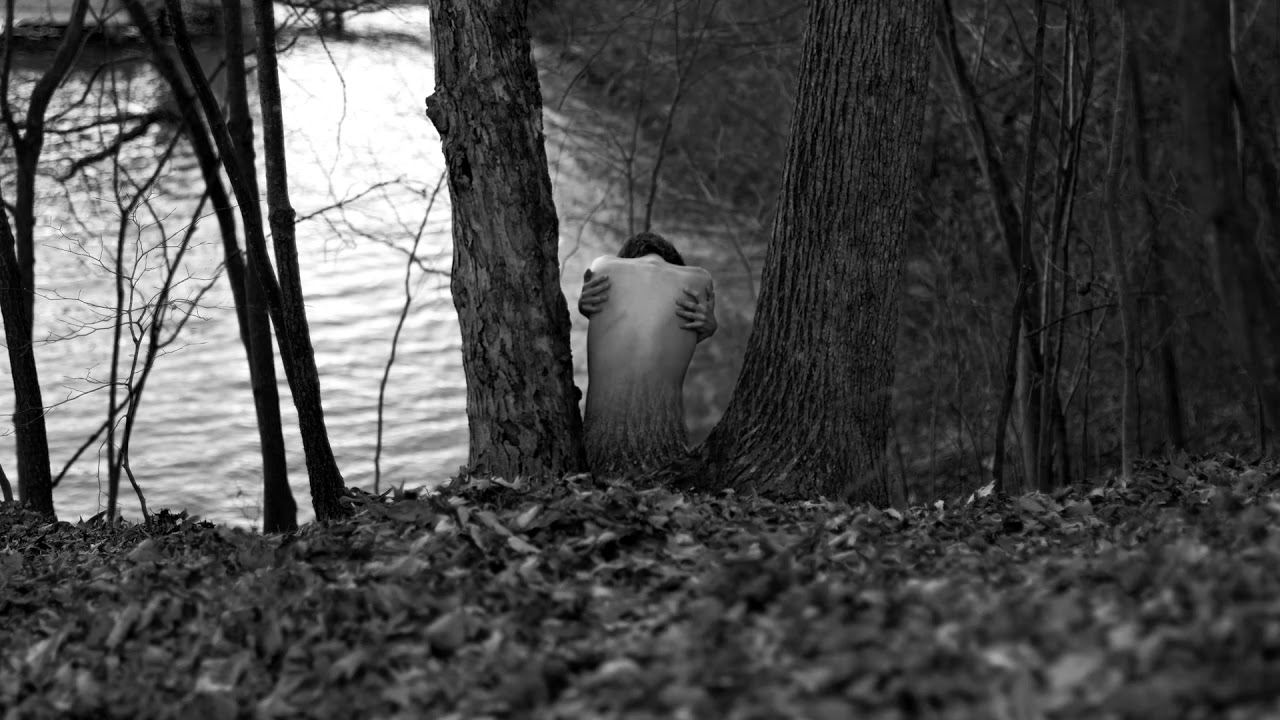 JEDNA ZEMĚ,JEDNO MĚSTO (OLOMOUC), STEJNÝ ČAS (ZÁŘÍ a ŘÍJEN 2020)TŘI TRADIČNÍ FESTIVALY SPOLEČNĚ. Ekologické dny Olomouc (EDO 30), Academia film Olomouc (AFO 55)a Den architektury (DA v Olomouci 10).Navíc! Třicet let Vyhlášení CHKO Litovelské Pomoraví slavíme celý rok 2020.Účastníci festivalů mohou navštívit výstavu Podzimní Flora (1. - 4. 10.)S významnou podporou: Muzeum umění Olomoucslunakov.cz afo.cz, flora-ol.cz, litovelskepomoravi.ochranaprirody.cz, muo.cz, denarchitektury.cz2.10. – 4. 10. BESEDY EDO 2020MOZARTEUM – ARCIDIECÉZNÍ MUZEUMpátek 2. 10. 16.00Jan ZrzavýŽijeme v úžasné doběDoba se mění. Dnes můžeme zkoumat vliv měnícího se klimatu na evoluci, vymírání, migrace a invaze nebo stýkání se a potýkání se lidských ras a kultur. Proč se v této úžasné době stává obtížným žít.Prof. RNDr. Jan Zrzavý, CSc. (*1964) je zoolog a evoluční biolog z Přírodovědecké fakulty JU v Českých Budějovicích.17.15Stanislav KomárekVe víru viru a v rauši roušek - co se dovídáme o člověku i současné společnosti z fenoménu koronavirusAsi největší sociologický experiment v dějinách. Nepřišel zvrat přírodní či zdravotní, ale společenský. Letos je o čem přemýšlet.Prof. RNDr. Stanislav Komárek, Dr. (*1958) je biolog, filosof a spisovatel, profesor oboru Filosofie a dějiny přírodních věd na Přírodovědecké fakultě UK. 18.30David StorchTřicet let od postmoderny k antropocénuReflexe tří uplynulých dekád ekologického uvažování. Jak se za tu dobu změnila ekologie, jak se změnila planeta a jak se posunulo naše přemýšlení? V čem jsme se poučili a v čem se asi nikdy nepoučíme?Prof. David Storch, Ph.D. (*1970) se zabývá makroekologií, biodiverzitou a ekologickou teorií, je profesorem ekologie na Přírodovědecké fakultě UK a působí v Centru pro teoretická studia (CTS), společném pracovišti Univerzity Karlovy a Akademie věd České republiky.19.45 Vzpomínkový večírek na Zdeňka Neubaueras Tomášem ŠkrdlantemFatima Cvrčková, Marie Kratochvílová,Anton Markoš, Oldřich Janota, Tomáš DaněkVzpomínka na významného českého biologa a filosofa Zdeňka Neubauera. Ukázky z připravovaného dokumentárního filmu, který natáčí režisér Tomáš Škrdlant. Byl to Zdeněk Neubauer, který nazval EDO „společnou poradou o našem světě“. Na festival jezdil pravidelně. Posluchačům nabízel inspiraci promluvami a také byl živým a originálním diskutérem.doc. RNDr. Anton Markoš, CSc. (*1949) je biolog na Přírodovědecké fakultě UK, věnuje se teoretické biologii. PhDr. Marie Kratochvílová, Ph.D.  (*1952) je nakladatelská redaktorka, editorka, učí na FHS UK. Doc. RNDr. Fatima Cvrčková, Dr. rer. nat. (*1966) je pedagožka na katedře fyziologie rostlin Přírodovědecké fakulty UK, spisovatelka a výtvarnice. Mgr. Tomáš Daněk, Ph.D. (1974) je ekolog a environmentalista, působí na oboru Environmentální studia a udržitelný rozvoj (ESUR) Přírodovědecké fakulty Univerzity Palackého v Olomouci. Oldřich Janota (*1949) je písničkář, básník a kytarista. Tomáš Škrdlant (*1943) je publicista a filmový dokumentarista.sobota 3. 10.10.00					Jiří PřibáňAntinomie přirozeného a pozitivního práva: systémový paradox modernity.Pojem práva jako spravedlnosti i politicky vynucovanými zákony. Z napětí mezi touhou po spravedlnosti a pouty pozitivního práva se rodí moderní svoboda i demokracie. Není jen systémem pravidel, ale i životní formou.Prof. JUDr. Jiří Přibáň, DrSc. (*1967) je právník a sociolog, profesor na Cardiff Law School, University of Wales.13.30Cyril HöschlAnatomie správného rozhodnutíPři rozhodování dochází ke zkreslením. Vzniká rozdíl mezi intuitivním a racionálním posuzováním, mezi rychlým a pomalým myšlením. Příklady, výpočty a ukázky různých zkreslení.Prof. MUDr. Cyril Höschl, DrSc., FRCPsych (*1949) je ředitelem Národního ústavu duševního zdraví (dříve Psychiatrické centrum Praha) a profesorem psychiatrie na 3. lékařské fakultě UK v Praze. Věnuje se biologické psychiatrii, klinické psychofarmakologii, psychoneuroendokrinologii a lidské etologii. 15.00Eliška Fulínová  Chvála rozpornostiPřirozená skutečnost je rozporuplná, konfliktní, plná vnitřních tenzí. Bezesporné mohou být jenom modely a vysvětlovací schémata. Nejde o to, jak rozeznávat objektivní fakta od zavádějících klamů, nýbrž učit se jemně rozlišovat různé hladiny a vrstvy klamnosti. Jak se orientovat?Mgr. Eliška Fulínová, Ph.D. (*1982) působí v Centru pro teoretická studia (CTS), společném pracovišti Univerzity Karlovy a Akademie věd České republiky. Věnuje se současné fenomenologické filosofii, řeckému archaickému myšlení a Aristotelovým biologickým spisům.16.30Anton MarkošVědecky potvrzená jedinečnostVšichni jsme stejní, přesto každý z nás je jedinečný. Biologie i společenské vědy studují společná pravidla, avšak niternost živé bytosti jim uniká. Podobenství k evoluci biosféry.Doc. RNDr. Anton Markoš, CSc. (*1949) je biolog na Katedře filosofie a dějiny přírodních věd na Přírodovědecké fakultě UK, věnuje se teoretické biologii, vzniku a rané evoluci života. 18.00 Václav BělohradskýMateriální ohnisko ústavy v antropocénu Ústavní pořádek České republiky stanovuje nepřípustnost ohrožení základů demokratického státu a obranu důstojnosti a svobody sebe sama i druhých. Víme, co to znamená ve věku antropocénu? Na jaké formy odporu proti ekonomickému růstu například máme jako občané ústavní právo? Prof. Václav Bělohradský (*1944) je filosof a sociolog, publicista, spojovaný je s myšlenkovým světem Jana Patočky.19.00 Debatní večer Salonu PrávaJe normální mít auto?Sociální souvislosti environmentální krizeMá člověk nárok vlastnit auto? Diskuse o sociálních souvislostech environmentální krize. Lucie Trlifajová, Vojtěch Pecka a Václav Bělohradský. Rozmluvu moderují Zbyněk Vlasák a Štěpán Kučera.Lucie Trlifajová (*1984) je sociální antropoložka a spoluautorka konceptu důstojné mzdy, analytička sociálních politik. Sociologický ústav Akademie věd a Centrum pro společenské otázky (SPOT). Vojtěch Pecka (*1983) je sociolog v oboru sociologie klimatických změn.Zbyněk Vlasák (*1984) je novinář a filmový kritik. Vede Salon, literární a kulturní přílohu deníku Právo. Štěpán Kučera (*1985) je spisovatel a redaktor Salonu Práva.neděle 4. 10.10.00Václav Cílek Krásný riskantní svět:úvahy o světové revoluci, hněvu a soucituEkonomika, politika, životní prostředí i povaha lidí se mění. Na člověka současně působí vědecké údaje, emoce, nová kreativita. Svět vidí skrze soucit s přírodou, avšak zápasí s hédonismem a spotřebou. RNDr. Václav Cílek, CSc. (*1955) je geolog, klimatolog, spisovatel a popularizátor vědy.13.30Pavel BaršaKonec liberálního miléniaLiberální globalismus, podepřený geopoliticky hegemonií Západu a ideologicky liberálně-konzervativním konsensem je pouze jedním z pólů multipolárního světa. Hodnoty, cíle a instituce, se jeví jako vzájemně se vylučující. Prof. PhDr. Pavel Barša, M. A., Ph.D. (*1960) je politolog, přednáší politickou filosofii. Je analytikem Ústavu mezinárodních vztahů. 15.00Zdeněk KratochvílMezi alternativním a hlavním proudemS rozumem nebo emotivně? A není rozum jedna z emocí?Kazíme planetu i sebe, ale příroda nejspíš přežije i civilizaci. Chceme přežít taky? Nejenom přežít, ale ještě si přitom i trochu užívat? Chceme mít na této planetě i v naší kultuře domov?Doc. Zdeněk Kratochvíl, Dr. (*1952) se zabývá nejstarší antickou filosofií, jejími vztahy k přírodním vědám, náboženství a umění.16.30Jiří SádloSkutečná tvář rostlin v KrajiněPotřebujeme pestré krajiny, diverzitu přírodní i kulturní. Neznamená to nutně hlásat ani divočinu bez lidí, ani multikulturnost bez kultury. Čtení z nejnovějších knih o svých průchodech krajinou v příkladech a imaginárních kytkách.RNDr. Jiří Sádlo, CSc. (*1958) je geobotanik a pracuje v oddělení ekologie invazí Botanického ústavu AVČR. Zabývá se vývojem a historií krajiny včetně hraničních témat mezi humanitní a přírodovědnou sférou.18.00Debatní večer dvouměsíčníku ListySametová budoucnost? Padlé mýty roku 1989 a naše cesta vpředHistorické ani současné události nemají jen jeden výklad. O mýtech roku 1989 a české demokracii. Kateřina Smejkalová, Petr Drulák, Martin Dokupil Škabraha. Rozpravu moderuje Patrik Eichler.Martin Dokupil Škabraha (*1979) je filozof a publicista. Prof. Ing. Petr Drulák, PhD. (*1972) je politolog a diplomat.Kateřina Smejkalová (*1986) je politoložka a publicistka.Patrik Eichler (*1984) je novinář a politický komentátor, redaktor dvouměsíčníku Listy. UBYTOVÁNÍ V DOBĚ BESED:
V nízkoenergetickém domu v Horce nad Moravou, v areálu Domu přírody Litovelského Pomoraví s uměleckými díly F. Skály, M. Šejna, M. Fekara a M. Hubáčka,
v pokojích nebo na zemi ve vlastním, levněji než v Olomouci,info: jana.vyhnakova@slunakov.cz, 585 378 345.EKOJARMARK EDO 2020HORNÍ NÁMĚSTÍ V OLOMOUCISOBOTA 26. 9. 2020jarmark 9.00–18.00, hudba déleTradiční řemesla, spousta hravých zastavení pro rodiče s dětmi, loutkové potulné divadlo, propagace nemotorové dopravy, odpadová stanoviště: Olomouc třídí odpad, literární kavárna a informace o životním prostředí. Životní alternativy a pestrost, biodiverzita přírody a lidských přístupů k ní. A mnoho dalšího…Slavnost společného pobývání na Zemi.KONCERT EDO 2020Velké pódium: 26. 9., Horní náměstí Olomouc  9.30			AG Flek						11.00		Mirek Kemel & band						12.30		Hm…								14.00		Jananas					15.30		Květy						17.00		Lanugo	18.30		Iva Bittová a Čikori						Zvuk František Petřík (Sound of Innovation).Malé pódium: 26. 9., Horní náměstí Olomouc Buchty a loutky: divadlo pro rodiče a děti.10.40 Zlatá husa, 14.30 Kocour v botáchSmokeman zasahuje v Olomouci!Zábavná edukativní show pro děti i dospělé. Dobrodružství objevování souvislostí v ochraně ovzduší. Jak (ne)topit.11.30 a 15.20 začátky představeníSwingstones a Swingová tančírna na EkojarmarkuHodinka oblíbeného tance. Společné pohupování, předtančení a výuka všech zájemců.12.15 a 16.30 začátky tanečních hodin.Pevnost poznání Olomouc a chemická science showScience show plná efektních pokusů. Ve spolupráci s EDO pořádá www.pevnostpoznani.czZačátky představení: 9.30, 13.15 a 16.00.AFO na Ekojarmarku EDO: Obří modely planet. Zemi uvidíte tak, jak ji vidí kosmonauti z vesmíru. AFO kino a Výstaviště Flora Olomouc Vám nabídnou ekologické a přírodovědné filmy. DALŠÍ PROGRAM EKOJARMARKU:OLOMOUC TŘÍDÍ ODPADMěsto Olomouc se pravidelně umisťuje na prvních místech soutěží v kvalitě třídění odpadů. Dlouhodobou veřejnou kampaň o smyslu třídění společně již několik let zajišťují:Odbor životního prostředí Magistrátu města Olomouce, oddělení odpadového hospodářství a péče o prostředí,Technické služby města Olomouce, a.s., zabezpečující svoz komunálních odpadů a provoz dotřiďovací linky, překladiště a sběrných dvorů,Sluňákov–centrum ekologických aktivit města Olomouce, o.p.s., nabízející vzdělávací programy,EKO-KOM, a.s., společnost provozující celorepublikový systém sběru, recyklace a využití obalových odpadů. VYHLÁŠENÍ VÝSLEDKŮ SOUTĚŽE „VOLÁ TAPÍR, TŘIĎTE PAPÍR“Soutěž pro olomoucké školy ve sběru papíru s atraktivními cenami pro nejlepší třídy a jednotlivce.SLUŇÁKOVSKÝ STANAktivity pro rodiče a děti: Příroda na domě a v domě. Tvorba zelené živé střechy na sluňákovský přístřešek. Praktická a inspirativní ukázka adaptačního opatření, které přispívá ke zmírnění dopadů sucha a změny klimatu. Příroda je také ukrytá na fasádách olomouckých domů. Pátrání po vyobrazených rostlinách na domech olomouckého náměstí. Utajené úkryty pro živočichy, hnízdících na domech a v domech (vestavěné budky pro rorýsy, netopýry-představení možností, skládání modelů budek).TECHNICKÉ SLUŽBY MĚSTA OLOMOUCE. Stanoviště pro rodiče s dětmi.  EKO-KOM: BAREVNÉ DNYZábavný program o třídění a recyklaci odpadů s řadou atrakcí, her a soutěží pro děti a rodiče. Pořádají Autorizovaná obalová společnost EKO-KOM, a.s. a Olomoucký kraj.  ELEKTROWINKOLEKTIVNÍ SYSTÉM EKOLAMP s.r.o. Zpětný odběr vysloužilých osvětlovacích zařízení. Téměř 100 % materiálu, ze kterého je vyrobena zářivka, je možné znovu použít. Informační materiály, ukázky způsobu sběru, svozu a zpracování, recyklace. Vědomostní soutěže pro děti. Drobné dárky. ASEKOLInformace o neziskově hospodařící společnosti, která v zastoupení výrobců a dovozců elektrozařízení organizuje celostátní systém zpětného odběru elektrozařízení. Zajišťuje sběr, dopravu a recyklaci vysloužilých elektrospotřebičů.CENTRUM SEMAFORDopravní výchova a s ní spojené volnočasové aktivity pro děti a dospělé. Možnost vyzkoušet různé druhy nemotorové dopravy (www.olomouc.eu/semafor).AUTONAPŮLPrvní český carsharing. Jedno moderní sdílené auto dokáže nahradit 5 až 10 soukromých aut. Představení unikátního systému online rezervace sdíleného auta a jeho snadné vyzvednutí čipovou kartou nebo chytrým telefonem. Na Ekojarmark přijede také jeden z prvních sdílených elektromobilů. LITERÁRNÍ KAVÁRNA DRUHÝ DOMOV Knihy, výběrová káva z tuzemských pražíren, limonády, ledová kakaa a další domácí dobroty. Olomoucká kavárna a antikvariát sídlící u řeky Moravy nedaleko chrámu sv. Gorazda. Vedle běžného provozu se věnuje kulturním akcím a jako Svatební kavárna poskytuje svatební a společenský catering. … a další, další a dalšíKONCERT EDO 2020  1. 10. čtvrtek, 19.00Sluňákov – Rajská zahrada Františka Skály (Horka nad Moravou – Dům přírody Litovelského Pomoraví, při špatném počasí v domě)Oldřich JanotaKompletní nic v Rajské zahraděKoncerty v Rajské zahradě, vykouzlené Františkem Skálou v podobě lodi, jež ztroskotala v dávných dobách v říční nivě Moravy, patří k mimořádným hudebním zážitkům. Tentokrát prostor vyplní hlas a kytara Oldřicha Janoty. K 30 letům EDO zahraje průřez svou mnohaletou tvorbou. O den později v rámci besed EDO zavzpomíná Oldřich Janota, společně s ostatními hosty, na osobnost Zdeňka Neubauera.Oldřich Janota se narodil roku 1949 v Plzni. Písničkář, básník, kytarista a přední osobnost české alternativní scény. V Rajské zahradě si užijete autorův vlastní výběr písní podle jeho momentální nálady. VÝLETY EDO 2020: 19. 9. a 27. 9. až 28. 9.sobota 19. 9., 10.00–17.00Den Litovelského Pomoraví pro rodiče s dětmiAreál Domu přírody Litovelského Pomoraví v Horce nad Moravou (Sluňákov)Den plný aktivit pro rodiče děti. Hravá stanoviště nejen o chráněné přírodě CHKO Litovelské Pomoraví. Divadlo pro děti a další doprovodný program, občerstvení.Akce pořádaná k výročí 30 let založení CHKO (AOPK) Litovelského Pomoraví.sobota 19. 9.Za meandry řeky Moravy.Litovelské Pomoraví, jak je neznátePrůvodci: Olga Žerníčková a Jan KoutnýSraz v 10.00 u mlýna v Hynkově.Doprava vlastním autem, na kole, nebo vlakem či MHD do Skrbeně a pak pěšky ke mlýnu v Hynkově. Trasa pěšky: asi 8 km. Obtížným terénem, nutné dobré oblečení a boty. V případě pěkného počasí i brouzdání řekou. Předpokládaný návrat ve 13 hodin.Málokdo zná v Litovelském Pomoraví pohyb v těsné blízkosti řeky, turistické trasy vedou většinou jinudy. Výlet nabídne jedinečné projevy přirozeného vývoje řeky Moravy. Říční meandry v různém stupni vývoje, štěrkové náplavy a ostrovy a strmé břehy. Divoká říční krajina. Zvuky a barvy lužního lesa. Vypravme se na sever od města a přesvědčme se, jak vzácným územím je CHKO Litovelské Pomoraví z hlediska hospodaření s vodou.Vycházka pořádaná k výročí 30 let založení CHKO (AOPK) Litovelského Pomoraví, jehož pracovníci připravili tento výlet.neděle 20. 9.Luhem i krasem, lesem i loukou.Průvodce: Jiří Šafář, Petr Kovařík, Jan VrbickýSraz v 9.00 v Litovli u vlakové zastávky Litovel město na autobusovém nádraží.S sebou obuv a oblečení do lesa, baterku (do jeskyně), svačinu, objevitelskou náladu; kdo má – dalekohled, lupu, repelent. Trasa tam i zpět je přibližně 11 km. Konec: do 14 hodin, opět v Litovli na autobusovém nádraží (je možné se odpojit i dříve a vrátit se individuálně).Výprava do bohaté přírody Litovelského Pomoraví s odborníky na život různých skupin živočichů a rostlin. Trasa povede lužními lesy kolem řeky Moravy (NPR Vrapač, PR Hejtmanka) a k vápencovému kopci (PP Třesín), který navštívíme i zevnitř (jeskyně Podkova). Počet účastníků je omezen. Prosím, hlaste se na jiri.safar@nature.cz a 602 205 589.Vycházka pořádaná k výročí 30 let založení CHKO (AOPK) Litovelského Pomoraví, jehož pracovníci připravili tento výlet.neděle 20. 9.Nohy–srdce–hlava: procházka galerií v příroděPrůvodce: Anna SmékalováSraz v 14.30, informační centrum Dům přírody Litovelského Pomoraví – Sluňákov.Netradiční kunsthistorická procházka Domem přírody Litovelského Pomoraví. Nízkoenergetický dům, Rajská zahrada, Sluneční hora snů, Lesní chrám a Ohniště zlaté spirály - prostory a intervence současných umělců představí zjevnou tvář Sluňákova, která vyrůstá z hluboké kontemplace krajiny Litovelského Pomoraví. Vycházka pořádaná k výročí 30 let založení CHKO (AOPK) Litovelského Pomoraví.neděle 27. 9.  Spontánní tvorba neškolených tvůrců v krajině severní MoravyPrůvodce: Pavel KonečnýSraz v 8.00, parkoviště u tržnice – autobusové nádraží. Předpokládaný návrat do 19.00. Čas na oběd – v restauraci nebo vlastní. Možné vstupné do objektů.Celodenní autobusový výlet. Sledovaání pozoruhodných stop tří osobitých tvůrců: František Jáich, Marie Kodovská, Oldřich Vrána. Na severu Moravy vytvářeli z přetlaku vnitřní spontánní tvořivosti udivující díla, spojená s přírodou i městskou krajinou bez toho, že by prošli výtvarným školením. Počet účastníků je omezen. Prosím, hlaste se na jana.vyhnakova@slunakov.cz a 585 378 345.pondělí 28. 9. (Den české státnosti)Moderní město na barokním půdorysuPrůvodce: Jakub PotůčekSraz v 8.00, parkoviště u tržnice – autobusové nádraží. Předpokládaný návrat do 18.00. Čas na oběd – v restauraci nebo vlastní. Možné vstupné do objektů.Hradec Králové je označován za jednu z nejzdařilejších transformací pevnostního města v moderní. Klíčovou roli v tom sehrál František Ulrich, starosta města, a jeho touha vrátit svému rodišti ztracený lesk. Byl to právě on, jehož šťastným rozhodnutím bylo přizvat ke spolupráci dva nejvýznamnější české architekty Jana Kotěru a Josefa Gočára, na jejichž tvorbu se v Hradci Králové zaměříme.Počet účastníků je omezen. Prosím, hlaste se na jana.vyhnakova@slunakov.cz a 585 378 345.VÝSTAVY EDO 2020Pořádá Sluňákov a Muzeum moderního umění (kurátor Barbora Kundračíková)7. září - 22. října (9-17 hodin září, 9-15 hodin říjen) Dům přírody Litovelského Pomoraví – centrum Sluňákov, Horka nad MoravouLENKA FALUŠIOVÁÚTOČIŠTĚ / SANCTUARYVýstava. „Lesní scenérie je plná struktur, napětí řádu a chaosu – taková je pro mne inspirace krajinou, z níž pocházím, Jeseníky. Je to krajina melancholická, tajemná a tichá. Viditelné vzniká projevem neviditelného, neproniknutelný les je plný přítmí, v němž se detaily větví vynořují ze tmy ke světlu. Vnitřní chaos, který lesní porosty evokují, jsem jako řád začala vnímat teprve díky častým toulkám v nich, jejich pozorování. Téměř jako bych si osvojovala jakési vnitřní vidění, získala tajný klíč k pochopení. Tvar hmoty je pro mne otiskem paměti a pocitu, který je s ní spojen. V samotě krajiny se učím vidět ostře do dálky, souznít s tepem přírody a dýchat v jejím rytmu. Čím více času se věnuji těmto lesním motivům, tím více do nich také proniká bytnost místa a času. Fascinuje mne napětí mezi geniem loci a imagem loci. Jejich svorník nalézám ve věci, v kameni, stromu, v každém živém organismu. Je nezbytné vnímat jejich prostor existence. Naladit se na sílu ticha, na potřebný vnitřní klid. V takové chvíli mám pocit, že se vše propojuje a že jsem součástí celku.“Lenka Falušiová (*1988) kreslířka a grafička, vystavuje samostatně i skupinové. Věnuje se krajinářské tvorbě. Její přístup je výjimečný ve schopnosti kombinovat dvě zdánlivě protikladné polohy – ta první je spojena s jemným, citovým prožíváním zakoušené reality, ta druhá s velice přesným, byť ne popisným, záznamem viděného. Pořádá Art Studio a Marcel Hubáček19. září – 4. října, 10.00 – 20.00 každý denArt Studio, ŠantovkaMarcel HubáčekJiná galerie?Jiná galerie? Je možné vytvořit v dnešní době oázu klidu a kreativity uprostřed ryze konzumního prostředí? Mohou se tyto dva zdánlivě odlišné světy vzájemně obohacovat, nebo jsou neslučitelné? Názor si můžete udělat sami. No man is an island.   Marcel Hubáček (*1964) pochází a žije v Olomouci, mnoho let žil na Zlínsku, kde si navrhl a vybudoval obydlí přestavbou staré stodoly. Po absolvování oboru biologie-tělesná výchova chvíli podnikal a poté strávil několik let v Anglii a USA, kde vystudoval malířství. Poté se stal provozovatelem Galerie ART, kde vystavuje a tvoří své obrazy, sochy a výtvarné objekty. Tento prostor nabízí ostatním výtvarníkům, aby návštěvníci Šantovky mohli uprostřed nákupů spočinout, pozorovat umělce při jejich tvorbě, popřípadě některá umělecká díla zakoupit. Pořádá řadu dílen, například tvořil se školními třídami keramické mozaiky v rámci festivalu EDO. Je autorem Ohniště zlaté spirály ve tvaru Zlatého řezu v areálu Domu přírody Litovelského Pomoraví v Horce nad Moravou.Pořádají Muzeum umění Olomouc-Středoevropské forum a Galerie Caesar.Galerie Caesar Olomouc3. listopadu - 29. listopadu, 9-17 hodin, sobota 9-12 hodin, neděle zavřeno.Šimon Brejcha, Michal Kindernay, Marie Štefanová (Muzeum umění Olomouc – Středoevropské forum/ Galerie Caesar)Výstava tří autorů a tří kurátorů (Jakub Frank, Barbora Kundračíková, Martina Mertová) reaguje na hlavní téma letošních EDO – a staví argument v argumentu. Jestliže je dnes ekologie a vztah ke krajině jedním z hlavních témat, která sledujeme, jestliže se zároveň pozornost soustředí na několik málo vybraných oblastí, jak je to s těmi, která jsou pro běžné vnímání příliš marginální a křehká – jak je to s vlastní zkušeností s krajinou? Vybrané umělce spojuje zájem o efemérní, o nenápadné, ale soustavně se opakující fenomény.  Šimon Brejcha (*1963) je grafik, kreslíř a malíř. Absolvoval studia na Univerzitě Karlově (1994) a řadu rezidenčních pobytů zejména v severním Německu (Wilke Atelier, Bremerhaven, 1997, 2002, 2009) ad. V letech 2017, 2019 a 2020 byl nominován na Cenu Vladimíra Boudníka. Je nositelem řady ocenění Grafika roku (2011, 2015, 2016, 2017 ad.) i dalších cen z mezinárodních přehlídek (2012 Bilbao ad.). Vystavuje samostatně (1996 Frankfurt am Main, 2001 Dráždany, 2006 Würzburg, 2007 Brno, 2010 Karlovy Vary, 2016 Kutná Hora, 2020 Praha ad.) i skupinově (1996 Praha, 1999 Györ, 2006-9-12 Krakov, 2009-15 Guanlan, 2014 New York, 2016 Praha, 2018 Santander, 2018 Kutná Hora ad.).Michal Kindernay (*1978) studoval na FAVU VUT (ateliér Video, 2004-2008) a v Centru audiovizuálních studií pražské FAMU (Miloš Vojtěchovský), kde nyní působí jako pedagog. Působí jako intermediální umělec, performer a kurátor, kombinuje přístupy technologie, ekologie a environmentu. Je spoluzakladatelem umělecké organizace yo-yo, iniciátorem projektu RurArtmap, byl členem kolektivu galerie Školská 28 v Praze.Marie Štefanová (*1991) absolvovala Ateliér architektury IV pražské UMPRUM (2019). Za studentské projekty získala ocenění mj. na soutěži Bydlení IQ (2015, projekt Jiný svět) a v rámci Přehlídky diplomových prací ČKA (2019, projekt Atlas prázdna).DOPORUČUJEME S EDO 2020DEN ARCHITEKTURY, 3. - 4. 10. 2020sobota 3. 10. 15.00 Sluňákov, nízkoenergetický dům, Horka nad MoravouSluňákov trochu jinakAneb nízkoenergetický dům na vlastní očiPrůvodce: Ondřej Hofmeister (Projektil architekti)Sraz v hale informačního centra uvnitř nízkoenergetického domu.  Nahlédněte do nízkoenergetického domu v Horce nad Moravou, který byl v roce 2007 oceněn prestižní Grand Prix architektů. Průvodci vám budou tvůrci ze studia Projektil architekti, kterým se podařilo před třinácti lety navrhnout téměř revoluční stavbu, jejíž předpokládaná spotřeba energie na vytápění byla pětkrát nižší než u běžné budovy. Stavební řešení domu také využívá zejména principů solární architektury a mechanického větrání se zpětným získáváním tepla.Proč je budova ekologického centra Sluňákov ve tvaru půlměsíce, jak je využívána dešťová voda a co je rekuperace? To vše a mnohem více se v průběhu vaší nevšední návštěvy centra dozvíte. neděle 4. 10. 15.00Po nových březích staré řekyPrůvodce: Michal KrejčíSraz na mostě přes Moravu, ulice U dětského domova.Procházka s krajinným ekologem Michalem Krejčím kolem řeky, která kdysi dala vzniknout městu. Morava a její současné rozsáhlé úpravy v městské krajině Olomouce-jaké jsou trendy a jaká je realita, co se daří, co naopak ne.  Zhodnocení protipovodňových úprav s upozorněním na budoucí plány. Vycházka zakončená čajem a promítáním filmu Natura urbana v nově vznikajícím kulturním centru  Molitorova knihovna (Kosinova 7).DA pořádá: Spolek KRUH ve spolupráci s Za krásnou Olomouc, spolek pro kulturu, urbanismus, památkovou péči a životní prostředí jako desátý ročník celorepublikového festivalu, do kterého jsou zapojena česká, moravská a slovenská města a obce všech velikostí. Letos se uskuteční od 1. do 7. října, a především o víkendu 3. až 4. října 2020. www.denarchitektury.cz.ACADEMIA FILM OLOMOUC 2020 55. Mezinárodní festival populárně-vědeckých filmů1. 10. – 15. 10. AFO ONLINE1. 10. – 4. 10. AFO V OLOMOUCI5. 10. – 8. 10. AFO V PRAZEVYBRANÝ PROGRAM: v jednáníwww.afo.czFLORA OLOMOUC 2020 - HORTIKOMPLEX1. – 4. 10. Tradiční podzimní přehlídka ovoce a zeleniny. 9.00–18.00, neděle 9.00–17.00V jednání s Výstavištěm Flora Olomouc v rámci programu je květinová výzdoba Rajské zahrady Františka Skály. Dohodnutá je také prezentace Sluňákova a programu EDO na výstavišti v Olomouci. Lesy ČR pořádají: Oslavy lesa na Floře, 3. 10. ve Smetanových sadech od 10.00 do 16.00.Interaktivní program se stanovišti podél Rudolfovi aleje a u stánků různých lesnických a ochranářských subjektů s aktivitami, které jsou spojené s environmentální osvětou (poznávání dřevin, zvířat, prezentace lesnictví, ochrany přírody, sokolnictví, kynologie, dřevořezbářství stavba dřevěného domu a mostu atd.).https://www.flora-ol.cz/akce/flora-olomouc-2020-3Ekologické večery 2020Sál Mozarteum, Arcidiecézní muzeum Olomouc, Muzeum moderního umění Olomouc, Václavské náměstí 3, 18.00Pokud není uvedeno jinak.úterý 11. 2. Aleš Palán. Návraty k samotářům.pondělí 9. 3. Jiří Glonek. Na Jeseníky!Připravujeme:pondělí 5. 10. 18.00. Mozarteum. Arcidiecézní muzeum v Olomouci. Václavské náměstí 3.Veronika PincováAnglické, zednářské a romantické parky, historie, symbolika, myšlenkypondělí 2. 11. 18.00. Mozarteum. Arcidiecézní muzeum v Olomouci. Václavské náměstí 3.Jakub Hruška, Daniel Pitek (oba v jednání), Jiří Malík a Miloslav FekarNávraty ke krajině poutníkůSluňákov ve spolupráci s Muzeem umění Olomoucpondělí 30. 11. 18.00. Mozarteum. Arcidiecézní muzeum v Olomouci. Václavské náměstí 3.Pavel ZatloukalPřísaha na jezuJiž 30 let Ekologické dny Olomouc pořádá Sluňákov, centrum ekologických aktivit města Olomouce, o.p.s.Aktuální program celého festivalu EDO 2020:www.slunakov.cz (podrobně)FB skupina:https://www.facebook.com/groups/222005604657338/ (aktuálně)FB události:https://www.facebook.com/events/896872810729004/https://www.facebook.com/events/1437724669742675/Teletext ČT1 str. 584 (před a během konání festivalu)PODPOŘTE PROSÍME EDOVelmi nám pomůže Vaše podpora EDO a Sluňákova:www.slunakov.cz nebo zde:https://www.darujme.cz/projekt/1202970Budeme vděční za přeposlání, oznámení, sdílení, pozvání, jakoukoliv pomoc s propagací programu EDO případným zájemcům!!!PODPORA:Státní fond životního prostředí,Ministerstvo životního prostředí, Olomoucký kraj,Statutární město Olomouc, Olomouc třídí odpad, Muzeum umění Olomouc, AFO-Academia film Olomouc. Odbor městské zeleně a odpadového hospodářství Magistrátu města Olomouce.ZÁŠTITU FESTIVALU POSKYTLI:Mgr. Miroslav Žbánek, MPA, primátor statutárního města Olomouce.Ladislav Okleštěk, hejtman Olomouckého kraje.MEDIÁLNÍ PODPORA:TV MORAVA s.r.o., Naše příroda,olomouc.cz - nejlepší adresa ve městě,Český rozhlas Olomouc, LISTY pro kulturu a dialog.POZVÁNKU NA EDO UVEŘEJNILI:Salon Práva, Vesmír, Sedmá generace, Teletext ČT1.SPOLUPRÁCE:Muzeum umění Olomouc, Academia film Olomouc, Den architektury – spolek Kruh, Za krásnou Olomouc, Galerie Caesar, Art Studio Marcel Hubáček, Pevnost poznání Olomouc (Univerzita Palackého v Olomouci),Flora Olomouc, Správa CHKO Litovelské Pomoraví, Odbor městské zeleně a odpadového hospodářství, Pavučina – síť středisek ekologické výchovy, Technické služby města Olomouce, Swingstones, Kultivar Design studio.„Tento projekt je financován Státním fondem životního prostředí České republiky na základě rozhodnutí ministra životního prostředí.“www.sfzp.cz a www.mzp.czKulturní program Ekojarmarku podpořil Olomoucký kraj.